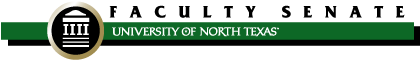 FACULTY SENATE MEETING AGENDAZoom Meeting - https://unt.zoom.us/j/96496951301 AGENDA December 9, 2020Time Discussion BeginsTime AllottedTime Allotted2:003 minutesI.I.Welcome and IntroductionsRecognize newly elected Senators Hayes and RoyWelcome and IntroductionsRecognize newly elected Senators Hayes and Roy2:032 minutesII.II.Approval of Minutes (November 11, 2020) [vote]Approval of Minutes (November 11, 2020) [vote]2:0540 minutesIII.III.Faculty discussion (President Neal Smatresk / Provost Jennifer Cowley)COVID updateStruggling students Annual evaluation guidance document/SPOTFaculty workloadFaculty discussion (President Neal Smatresk / Provost Jennifer Cowley)COVID updateStruggling students Annual evaluation guidance document/SPOTFaculty workload2:4525 minutesIV.IV.Gallup Poll results (R. Mark Miles)Gallup Poll results (R. Mark Miles)3:1010 minutesV.V.Faculty Policy Oversight Committee (Adam Chamberlin / Elizabeth Oldmixon)Second Read [vote]06.023 Program of Assistance for Teaching Personnel whose Primary Language is not English06.022 Use of Academic AssistantsFirst Read06.026 Graduate Faculty MembershipFaculty Policy Oversight Committee (Adam Chamberlin / Elizabeth Oldmixon)Second Read [vote]06.023 Program of Assistance for Teaching Personnel whose Primary Language is not English06.022 Use of Academic AssistantsFirst Read06.026 Graduate Faculty Membership3:205 minutesVI.VI.University Elections Committee (Adam Chamberlin)Fall elections statusUniversity Elections Committee (Adam Chamberlin)Fall elections status3:255 minutesVII.VII.Committee on Committees (William Cherry)Standing committee vacancies [vote]Committee on Committees (William Cherry)Standing committee vacancies [vote]3:305 minutesVIII.VIII.Executive Committee (Scott Belshaw) Proposal to create new standing committee supporting faculty with disabilitiesCOACHE survey updateExecutive Committee (Scott Belshaw) Proposal to create new standing committee supporting faculty with disabilitiesCOACHE survey update3:355 minutesIX.IX.Other standing committee updatesUniversity Undergraduate Curriculum Committee (December) (April Prince/Kim Faris) [vote]Graduate Council minutes (October) (Dale Yeatts) [vote]Other standing committee updatesUniversity Undergraduate Curriculum Committee (December) (April Prince/Kim Faris) [vote]Graduate Council minutes (October) (Dale Yeatts) [vote]3:4010 minutesX.X.New BusinessStudent government reportsGraduate Student Council (Bailey Sterling)Student Government Association (Cameron Combs)New BusinessStudent government reportsGraduate Student Council (Bailey Sterling)Student Government Association (Cameron Combs)3:505 minutesXI.XI.Old Business Old Business 3:555 minutesXII.XII.Comments for the Good of the OrderNote: NO JANUARY FACULTY SENATE MEETINGNext Executive Committee meeting:  January 27Next Faculty Senate meeting: February 10Updated Senate meeting schedule for spring is posted on the Senate websiteComments for the Good of the OrderNote: NO JANUARY FACULTY SENATE MEETINGNext Executive Committee meeting:  January 27Next Faculty Senate meeting: February 10Updated Senate meeting schedule for spring is posted on the Senate website4:00XIII.XIII.AdjournmentAdjournment